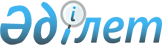 О принятии Совместного заявления глав государств-участников Содружества Независимых Государств в связи с закрытием Чернобыльской атомной электростанцииРешение Совета глав государств Содружества Независимых Государств от 1.12.2000 г.

      Совет глав государств Содружества Независимых Государств решил:



      принять текст Совместного заявления глав государств-участников Содружества Независимых Государств в связи с закрытием Чернобыльской атомной электростанции,



      опубликовать текст Совместного заявления в печати государств-участников Содружества.


      Совершено в городе Минске 1 декабря 2000 года в одном подлинном экземпляре на русском языке. Подлинный экземпляр хранится в Исполнительном комитете Содружества Независимых Государств, который направит каждому государству, подписавшему настоящее Решение, его заверенную копию.


За Азербайджанскую Республику              За Республику Молдова



За Республику Армения                      За Российскую Федерацию



За Республику Беларусь                     За Республику Таджикистан



За Грузию                                  За Республику Узбекистан



За Республику Казахстан                    За Украину



За Кыргызскую Республику



_____________________________


      Решение не подписано Туркменистаном.




 

СОВМЕСТНОЕ ЗАЯВЛЕНИЕ




глав государств-участников




Содружества Независимых Государств



      Главы государств-участников Содружества Независимых Государств,



      признавая катастрофу на Чернобыльской атомной электростанции в 1986 году крупнейшей техногенной катастрофой в истории человечества, последствия которой еще долго будут сказываться и память о которой навсегда сохранят наши народы,



      принимая во внимание, что Чернобыльская катастрофа явилась трагедией не только для Украины, России и Беларуси, но и для всех государств-участников Содружества Независимых Государств и всего мирового сообщества,



      отдавая дань уважения и признательности мужеству и героизму представителей народов всех государств-участников Содружества, проявленному при ликвидации последствий Чернобыльской катастрофы,



      исходя из необходимости исключить возможность повторения подобных трагедий в будущем,



      приветствуют решение Украины о закрытии 15 декабря 2000 года Чернобыльской атомной электростанции (далее - ЧАЭС) и признают этот акт в качестве знаменательного события для Содружества Независимых Государств;



      поддерживают Украину в ее стремлении выполнить взятые на себя обязательства относительно закрытия ЧАЭС и преобразования объекта "Укрытие" над 4-м энергоблоком ЧАЭС в экологически безопасную систему;



      разделяют серьезную озабоченность Украины социально-экономическими последствиями закрытия ЧАЭС, а именно: утратой тысяч рабочих мест, потерей весомой части энергетических мощностей страны;



      призывают мировое сообщество, прежде всего правительства государств, входящих в группу семи крупнейших промышленно развитых стран и Комиссию Европейского Сообщества, которые являются сторонами Меморандума о взаимопонимании относительно закрытия ЧАЭС (Оттава, 20.12.95), своевременно и в полной мере выполнить свои ответные обязательства перед Украиной, связанные с закрытием ЧАЭС, прежде всего в части финансирования процесса выведения ЧАЭС из эксплуатации, преобразования объекта "Укрытие" в экологически безопасную систему, предоставления кредитов на достройку компенсирующих мощностей на Ривненской и Хмельницкой АЭС, уменьшения социальных последствий закрытия станции;



      призывают мировое сообщество продолжать оказание помощи Украине, Беларуси и России как наиболее пострадавшим в результате аварии на ЧАЭС;



      поддерживают инициированный Украиной, Российской Федерацией и Республикой Беларусь проект Резолюции 55-й сессии Генеральной Ассамблеи ООН "Закрытие Чернобыльской АЭС".

					© 2012. РГП на ПХВ «Институт законодательства и правовой информации Республики Казахстан» Министерства юстиции Республики Казахстан
				